САНАТОРНО-КУРОРТНАЯ ПУТЕВКА  от 12 дней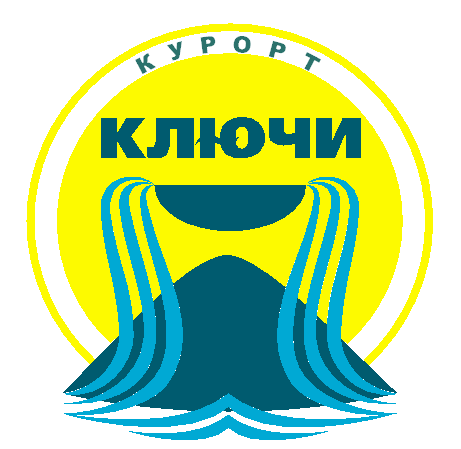                             КУРОРТ  КЛЮЧИ на период с 07 июня 2022 по 28 августа 2022 Цена 1 сутки с человека в руб.Комплекс услуг, входящих в стоимость санаторно-курортной путевки:ЛЕЧЕНИЕ в соответствии со стандартом и стоимостью, заложенной в цену путевки.ПРОЖИВАНИЕ в соответствии с выбранной категорией.ПИТАНИЕ 3-разовое согласно выбранной категории (заказное меню, шведский стол, ресторан)	На курорте установлен единый расчетный час – 09.00 часов текущих суток по местному времени даты заезда, выезд до 08.00. Возможен ранний заезд накануне дня начала действия путевки после 16.00. В этом случае ужин переносится с последнего дня, указанного в путевке. Выезд осуществляется до 14.00 в последний день, указанный в путевке. 	Детская путевка действует от 4 до 13 лет. Проживание детей до 3 х лет включительно - бесплатное, без предоставления отдельного спального места, питания и лечения.	Расчет стоимости производится по действующему на дату заезда прейскуранту. В случае, если путевка охватывает разные ценовые периоды, перерасчет производится по количеству дней используемые в каждом периоде.БУДЕМ РАДЫ ВИДЕТЬ ВАС  У НАС НА КУРОРТЕ КЛЮЧИ!По вопросам приобретения путевок обращаться: 8(800) 777-47-35, 8-342-205 83 98 звонок по России бесплатный. ЗАО «Курорт Ключи» тел./ факс (34275) 33-329www.spa-kluchi.ru  E-mail: kluchi-putevka@mail.ruПочтовый адрес: 617566, Пермский край, Суксунский район, с. Ключи, ул. Курортная 23Офис продаж путевок г. Перми Комсомольский пр-т. 37 (вход-1 этаж, с левого торца) Тел. (342) 212-58-44            Категория размещенияКатегория питанияКатегория питанияКатегория питания            Категория размещенияЗаказное менюс элементами шведского столаШведский столРесторанСтандартные номера Стандартные номера Стандартные номера Стандартные номера Двухместный номер (1 место – основное) корпус «Коралл» 14 кв.м.4 4004 600-Детская путевка (1 место – основное)3 0803 220-Детская путевка  (дополнительное место)2 8102 950-Двухместный номер (1 место – основное) корпус Рубин, Изумруд14 кв.м.5 2005 400-Детская путевка (1 место - основное)3 6403 780-Детская путевка (дополнительное место)2 8102 950-Двухместный номер (1 место – основное) корпус «Сапфир», «Яшма», «Гранат» 5 3005 500-Детская путевка (1 место - основное)3 7103 850-Детская путевка (дополнительное место)2 8102 950-Одноместный номер (1 место – основное) корпус Сапфир, Рубин, Яшма14 кв.м.6 2006 400-Дополнительное место4 0004 200-Детская путевка (дополнительное место)2 8102 950-Одноместный номер (1 место – основное) корпус Гранат 12кв.м.6 3006 500-Дополнительное место4 0004 200-Детская путевка (дополнительное место)2 8102 950-Номера повышенной комфортности Номера повышенной комфортности Номера повышенной комфортности Номера повышенной комфортности Одноместный номер (1 место-основное) корпус Аметист (203) Сапфир 442-4446 4006 6006 900Дополнительное место4 0004 2004 500Детская путевка (дополнительное место)2 8102 9503 160Номера повышенной комфортности 18 кв. мНомера повышенной комфортности 18 кв. мНомера повышенной комфортности 18 кв. мНомера повышенной комфортности 18 кв. мОдноместный номер (1 место-основное) корпус Аметист (303) Яшма 1027 0007 2007 500Дополнительное место4 0004 2004 500Детская путевка (дополнительное место)2 8102 9503 160Категория размещенияКатегория питанияКатегория питанияКатегория питанияКатегория размещенияЗаказное менюс элементами шведского столаШведский столРесторанНомера повышенной комфортности Номера повышенной комфортности Номера повышенной комфортности Номера повышенной комфортности Одноместный номер (1 место-основное) корпус  Сапфир 101 441, 445, 446  Изумруд 101, 217, 219, 220, 232, 233Яшма 201,202,203,2058 0008 2008 500Дополнительное место4 2004 4004 700Детская путевка (дополнительное место)2 9103 0503 260Номера повышенной комфортности Номера повышенной комфортности Номера повышенной комфортности Номера повышенной комфортности Одноместный номер (1 место-основное) корпус  Аметист 1,2 этаж3 этаж  304, 306, 307,  Сапфир 440 8 6008 8009 100Дополнительное место4 2004 4004 700Детская путевка (дополнительное место)2 9103 0503 260Семейные двухкомнатные номера, корпус Гранат,  с теплым переходом в столовуюСемейные двухкомнатные номера, корпус Гранат,  с теплым переходом в столовуюСемейные двухкомнатные номера, корпус Гранат,  с теплым переходом в столовуюСемейные двухкомнатные номера, корпус Гранат,  с теплым переходом в столовуюОдноместное размещение8 6008 8009 100Дополнительное место4 2004 4004 700Детская путевка (дополнительное место)2 9103 0503 260Номера повышенной комфортности Номера повышенной комфортности Номера повышенной комфортности Номера повышенной комфортности Одноместное размещение (1 место-основное) корпус Аметист 300, 301,  9 3009 5009 800Дополнительное место4 2004 4004 700Детская путевка (дополнительное место)2 9103 0503 260Люкс однокомнатный корпус АлмазЛюкс однокомнатный корпус АлмазЛюкс однокомнатный корпус АлмазЛюкс однокомнатный корпус АлмазОдноместное размещение( 1 место- основное)--9 300Дополнительное место4 800Детская путевка (дополнительное место)3 360Люкс двухкомнатный корпус АлмазЛюкс двухкомнатный корпус АлмазЛюкс двухкомнатный корпус АлмазЛюкс двухкомнатный корпус АлмазОдноместное размещение( 1 место- основное)10 100Дополнительное место4 800Детская путевка (дополнительное место)3 360Апартаменты корпус АлмазАпартаменты корпус АлмазАпартаменты корпус АлмазАпартаменты корпус АлмазОдноместное размещение( 1 место- основное)16 000Дополнительное место4 800Детская путевка (дополнительное место)3 360Семейные коттеджиСемейные коттеджиСемейные коттеджиСемейные коттеджиОдноместное размещение (1 место- основное) коттедж 110 00010 20010 500Дополнительное место4 2004 400 4 700Детская путевка (дополнительное место)2 9103 0503 260Одноместное размещение (1 место- основное) коттедж 2,3,410 60010 800 11 100Дополнительное место4 2004 4004 700Детская путевка (дополнительное место)2 9103 0503 260Одноместное размещение (1 место- основное) коттедж 5,6,7,812 000 12 20012 500Дополнительное место4 2004 4004 700Детская путевка (дополнительное место)2 9103 0503 260Эко-Дома № 1-10Эко-Дома № 1-10Эко-Дома № 1-10Эко-Дома № 1-10Одноместное размещение (1 место- основное)16 000Дополнительное место 4 800Детская путевка (дополнительное место)3 360Путевки без проживанияПутевки без проживанияПутевки без проживанияПутевки без проживанияПутевка без проживания (курсовка)3 3003 5003 800Детская путевка без проживания (курсовка)2 3102 4502 660